ЭРЧИМ ХҮЧНИЙ ЯАМ
“ЭРЧИМ ХҮЧНИЙ ЭДИЙН ЗАСГИЙН ХҮРЭЭЛЭН” ТӨҮГ35КВ-ЫН ЦАХИЛГААН ДАМЖУУЛАХ АГААРЫН ШУГАМЫН ТӨМӨР БЕТОН ТУЛГУУР УГСАРЧ БОСГОХ АЖЛЫН ТЕХНОЛОГИЙН КАРТУлаанбаатар 
2021 онЭнэхүү картыг “Эрчим хүчний эдийн засгийн хүрээлэн” ТӨААТҮГ-ын Стандарт, норм, нормативын хэлтсийн инженер, техникийн ажилчид боловсруулав.Технологийн картыг боловсруулсан баг:Төслийн зөвлөх:		Е.Лхүндэв		Мэргэшсэн инженерТөслийн гүйцэтгэгч:	М.Амардалай 	Мэргэшсэн инженерЦ.Өлзийбадрах	Цахилгааны инженерТөслийг хянасан: 		Х.Самбалхүндэв    СНН-ын хэлтсийн дарга,							Зохион бүтээх инженер	Энэхүү технологийн картыг “Эрчим хүчний эдийн засгийн хүрээлэн” ТӨААТҮГ-ын зөвшөөрөлгүйгээр бүрэн болон хэсэгчлэн хувилах, олшруулах, тараахыг хориглоно.35КВ-ЫН ХОЁР ХЭЛХЭЭТ ЦАХИЛГААН ДАМЖУУЛАХ АГААРЫН ШУГАМЫН ЗАВСРЫН ТӨМӨР БЕТОН ТУЛГУУРТ ШУГАМЫН ТӨМӨР ХИЙЦЛЭЛ  УГСАРЧ БОСГОХ АЖЛЫН ТЕХНОЛОГИЙН КАРТТехнологийн карт(ТК)АГУУЛГАЕрөнхий хэсэгХэрэглэх хүрээТехник, эдийн засгийн үзүүлэлтүүдУгсралтын ажлын үндсэн зааварУгсралтын үеийн техник, аюулгүй ажиллагааны шаардлагаМатериал техникийн орцАшигласан техникийн баримт бичгийн жагсаалтЕРӨНХИЙ ХЭСЭГЭнэхүү технологийн картанд 35кВ-ын ЦДАШ-ын нэг ба хоёр хэлхээт цагирган огтлолтой конусан шонд суурилсан трос тогтоогч төмөр бүтээцтэй, төмөр бетон тулгуурт шугамын төмөр хийцлэл угсарч босгох ажлын ажилбар, технологийн дэс дараалал, угсралтын ажлын заавар, угсралтанд хэрэглэгдэх багаж хэрэгсэл, шаардагдах машин механизм, хөдөлмөр хамгаалал аюулгүй ажиллагааны шаардлагуудыг тусгасан болно.ХЭРЭГЛЭХ ХҮРЭЭЭнэхүү технологийн карт нь 35кВ-ын ЦДАШ-ын нэг ба хоёр хэлхээт төмөр бетон тулгуурыг угсарч босгох ажил гүйцэтгэхэд удирдамж, гарын авлага болно.35кВ-ын ЦДАШ-ын завсарын төмөр бетон тулгуурын ангиллыг хүснэгт 1-т үзүүлэв.Хүснэгт 1. 35кВ-ын ЦДАШ-ын нэг ба хоёр хэлхээт завсарын төмөр бетон тулгууруудын ангилалЭнэ технологийн картанд ЗТБ.35-04.Т21-ын маягийн хоёр хэлхээт төмөр бетон тулгуурыг угсарч босгох ажлын ажилбарыг тайлбарлан үзүүлсэн ба тулгуурын газардуулга угсрах ажил, хөндийрүүлэг угсрах ажил багтаагүй болно.ЗТБ.35-04.Т21 тулгуурын төмөр хийц, ерөнхий харагдах байдлыг Зураг 1-д үзүүлэв.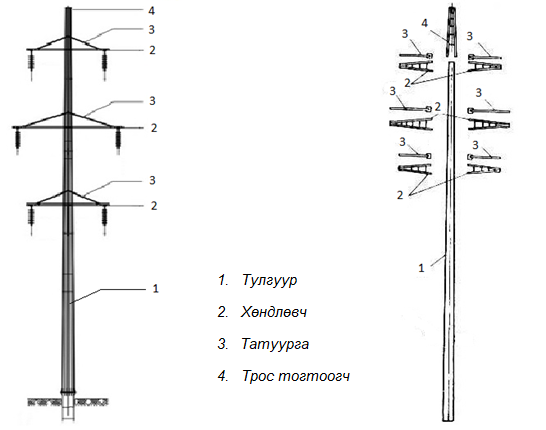 Зураг 1. 35кВ-ын хоёр хэлхээт ЦДАШ-ын төмөр бетон тулгуур, түүний төмөр хийцлэлийн ерөнхий харагдах байдалТЕХНИК, ЭДИЙН ЗАСГИЙН ҮЗҮҮЛЭЛТҮҮД3.1. 35кВ-ын ЦДАШ-ын төмөр бетон тулгуурт төмөр хийц, арматур угсарч босгох ажлыг 6 хүнтэй салаа гүйцэтгэнэ. Үүнд: 	Цахилгааны монтёр, IV-р зэргийн			-1 хүн	Цахилгааны монтёр, III-р зэргийн			-2 хүн	Автокраны оператор					-1 хүн	Оосорлогч дохиочин					-1 хүнУГСРАЛТ, БОСГОЛТЫН АЖЛЫН ҮНДСЭН ЗААВАР   Ерөнхий зааварТулгуурын угсралтын ажлыг эхлэхийн өмнө доорх ажлууд хийгдсэн байх ёстой. Үүнд: Тулгуурт төмөр хийц угсрах ба автокран зогсох талбайг чөлөөлж бэлдсэн байх.Тулгуур суулгах нүхний хажууд трассын дагууд буулгаж бэлдсэн байх.Тулгуур залгаж гагнах ажил бүрэн хийгдсэн байх. Тулгуурын угсралтын ажилд хэрэглэгдэх зориулалтын дэгээ оосор, хоёр талтай гайк чангалах түлхүүр, бусад багаж хэрэгслүүдийг бэлдсэн байх. Оосор нь ээлжит туршилтаар орж баталгаажсан байх ёстой.Угсралтын үед ашиглах бүх машин механизм, багаж хэрэгсэл нь техник –хяналтын газрын ээлжит үзлэгт орж баталгаажсан байх.    Бэлтгэл ажил 4.2.1. Тулгуурыг босгохын өмнө суулгах нүхний гүнийг зураг төсөлд заагдсанаар байгаа эсэхийг шалган, нүхийг цэвэрлэх.4.2.2. Тулгуурыг босгох, тулгуурт шугамын арматурыг угсрахад шаардлагатай багаж хэрэгсэл, машин механизм, автокран зэргийг ажилд бэлтгэн үзлэг шалгалт хийх. 4.2.3. Тулгуурт шугамын төмөр хийцлэл угсарч босгох ажлын зураг, техникийн бичиг баримтуудын бүрдлийг шалган, танилцах.4.2.4. Ажлын байранд ажиллах бүх хүмүүсийг ажлын байртай нь танилцуулан хөдөлмөрийн аюулгүй ажиллагааны зааварчилгаа өгөх. Зааварчилгааг талбайн мастер болон ажлын хариуцлагатай удирдагч нар өгнө.4.2.5. Угсралтын ажлыг гүйцэтгэх хүмүүс нь “Хөдөлмөрийн аюулгүй байдал, эрүүл ахуй”-н сургалтанд хамрагдан сертификат авсан, мэргэжлийн зэрэгтэй байна.  Тулгуурт шугамын төмөр хийцлэл угсрах ажлын технологи, дэс дараалалУгсралтын бэлтгэл ажилАвтокран, машин механизмыг ажлын талбайд байрлуулах.Тулгуурын шугамын төмөр хийцлэл, эд ангиудыг ажлын талбайд ангилан буулгаж байрлуулах. Төмөр бетон шонд ан цав, гэмтэл гарсан эсэхэд шалгалт хийх,  төмөр бетон шонг залгаж гагнах ажил бүрэн хийгдсэн эсэхийг шалгах.Угсралтын туслах тоноглол, багаж хэрэгслийг хэрэглэх дэс дарааллаар нь ажлын талбайд буулгаж байрлуулах. Угсралтын ажилТулгуурыг автокраны тусламжтайгаар өргөж дэр болон ивүүр дээр байрлуулах. Зураг 2-д үзүүлэв. 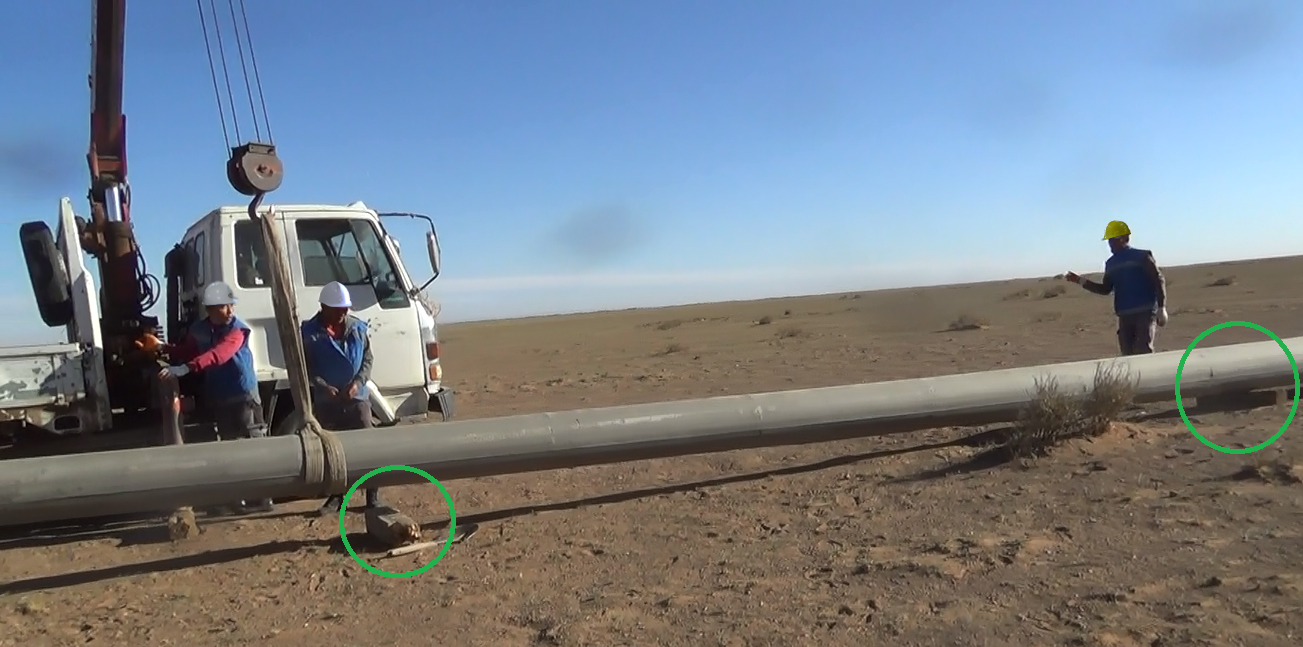 Зураг 2. Тулгуурыг автокраны тусламжтайгаар өргөж дэр болон ивүүр дээр байрлуулж байгаа байдал.Дэр болон ивүүр дээр байрлуулсан тулгуурт трос тогтоогч, дээд хөндлөвч, татуургыг  ажлын зураг болон альбом зурагт заасны дагуу зориулалтын нүхэнд боолтоор нэвт боож бэхлэнэ.  Шугамын төмөр хийцлэл /хөндлөвч, татуурга/-г тулгуурт бэхлэх байдлыг  Зураг 3, 4-д үзүүлэв.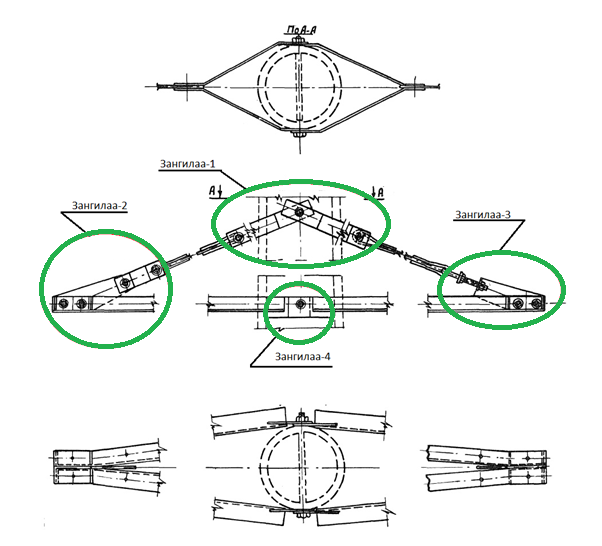 Зураг 3. Тулгуурт хөндлөвч болонтатуургыг бэхлэх байдал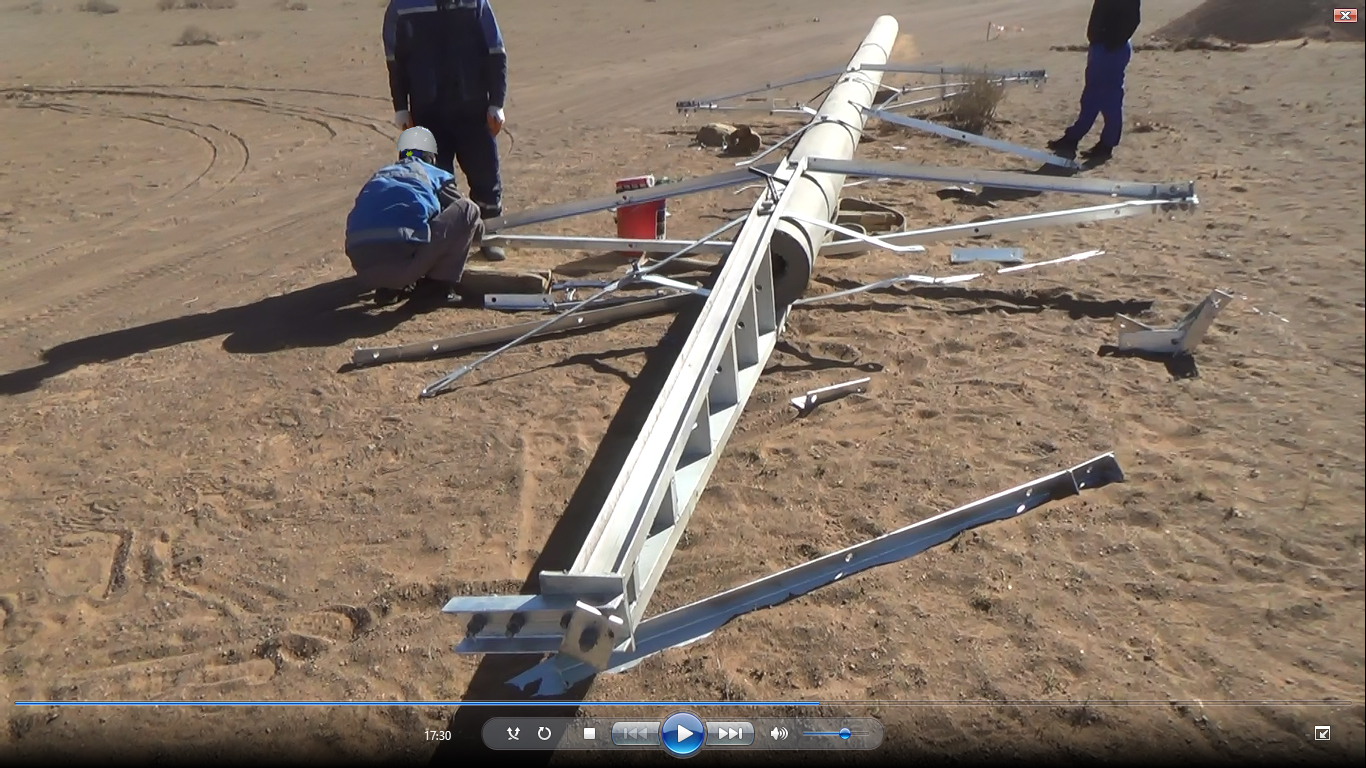 Зураг 4. Тулгуурт трос тогтоогч, дээд хөндлөвч угсарч байгаа байдалДунд  хөндлөвч татуургыг ажлын зураг болон альбом зурагт заасны дагуу угсрах. Зураг 5-д үзүүлэв.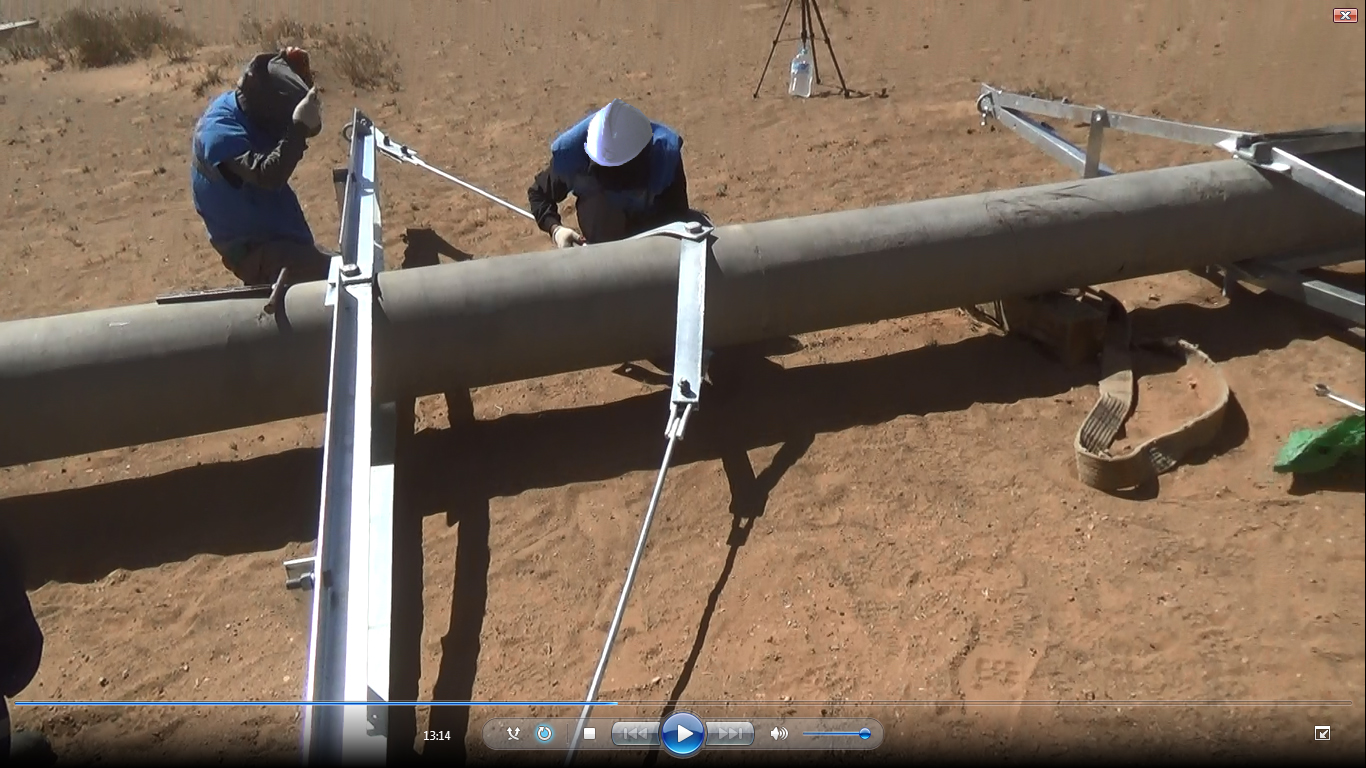 Зураг 5. Тулгуурт дунд хөндлөвч, татуурга угсарч байгаа байдал Доод хөндлөвч, татуургыг ажлын зураг болон альбом зурагт заасны дагуу угсрах. Зураг 6-д үзүүлэв. 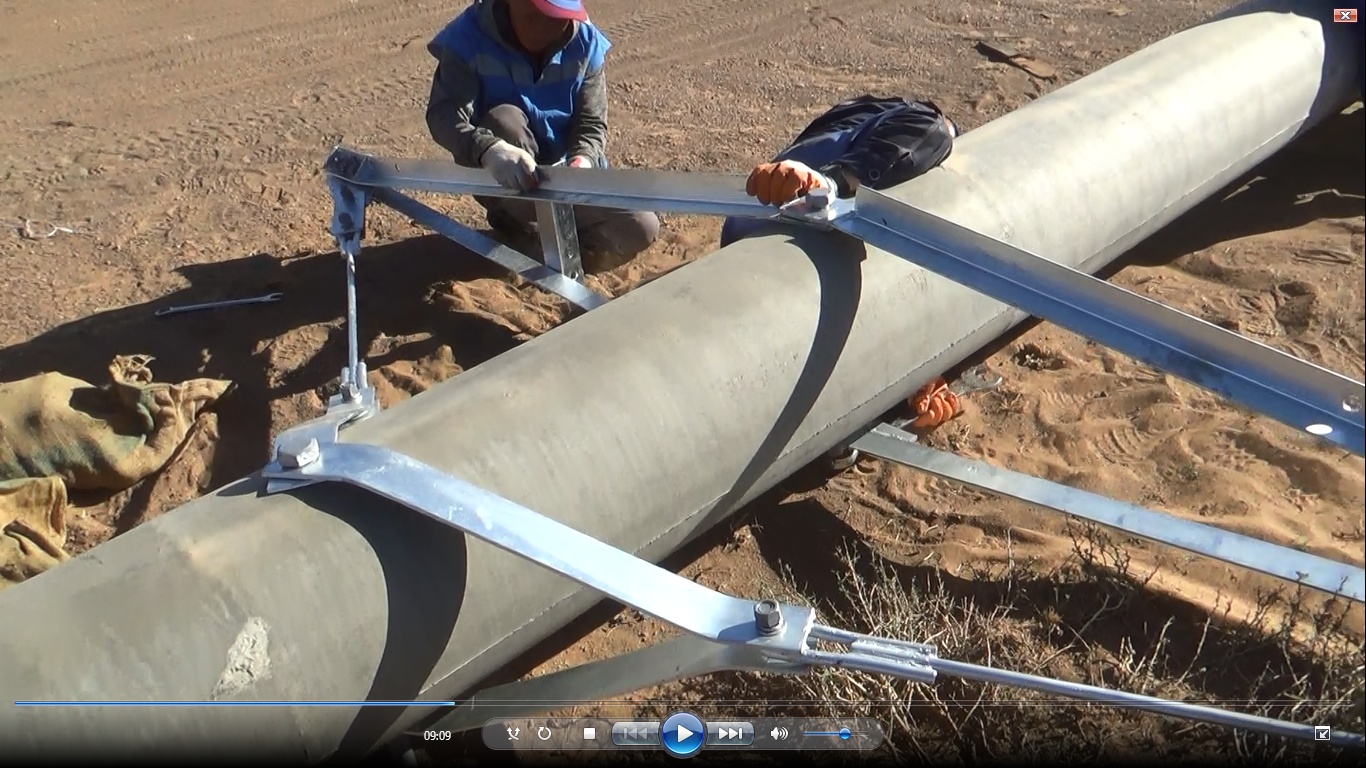 Зураг 6. Тулгуурт доод хөндлөвч, татуурга угсарч байгаа байдалБүх боолт гайкыг шалгаж чангалгаа хийх. Боолт чангалгааны моментыг 10Н.м /10кг.м.с/-ээс багагүйгээр хийх. Чангалгаа дууссаны дараа боолтны эрээсний илүү гарсан хэсгийг эвдэх. Тулгуурын хөрстэй харьцах хэсгийг чийг илжрэлээс хамгаалах үжил эсэргүүцэх түрхлэгээр будах. Зураг 7-д үзүүлэв.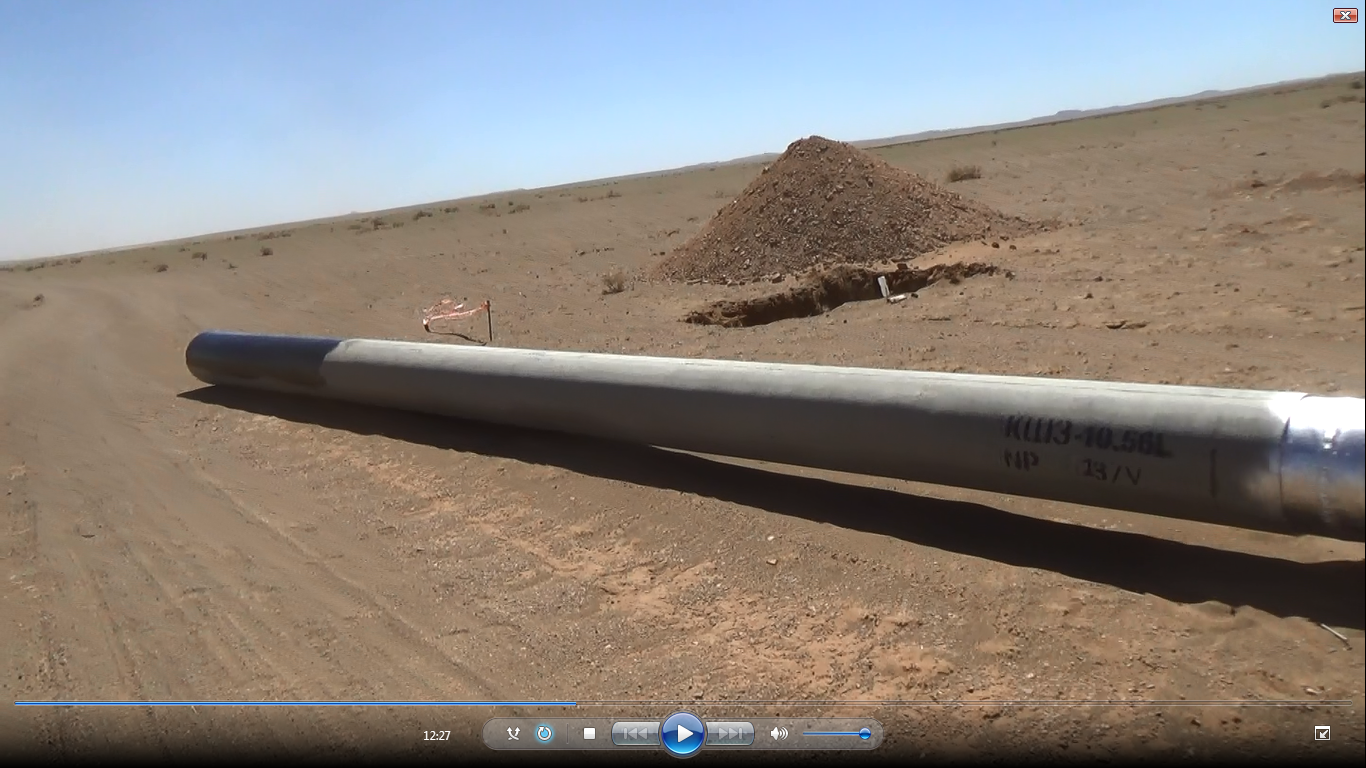 Зураг 7. Тулгуурын хөрстэй харьцах хэсэгт түрхлэг түрхсэн байдал.Тулгуур босгох ажлын технологи, дэс дараалалТулгуур босголтын бэлтгэл ажилТулгуурт төмөр хийцлэл угсрахад шаардагдсан багаж хэрэгсэл, эд ангиудыг хурааж, босголтын ажлын байрыг бэлдэхТулгуурыг өргөх оосор болон тулгуурыг босгож суулгахад чиглүүлэх  оосрыг ажлын талбайд байрлуулахТулгуурыг тэгш суулгасан эсэхийг шалгах тусгай зориулалтын багажийг ажлын талбайд байрлуулахТулгуур босголтын ажилТулгуурыг өргөх автокран болон газар шорооны ажил гүйцэтгэх экскаваторыг ажлын талбайд байрлуулж автокраны домкратыг буулгаж ажлын горимд шилжүүлэх Зураг 8-д үзүүлэв.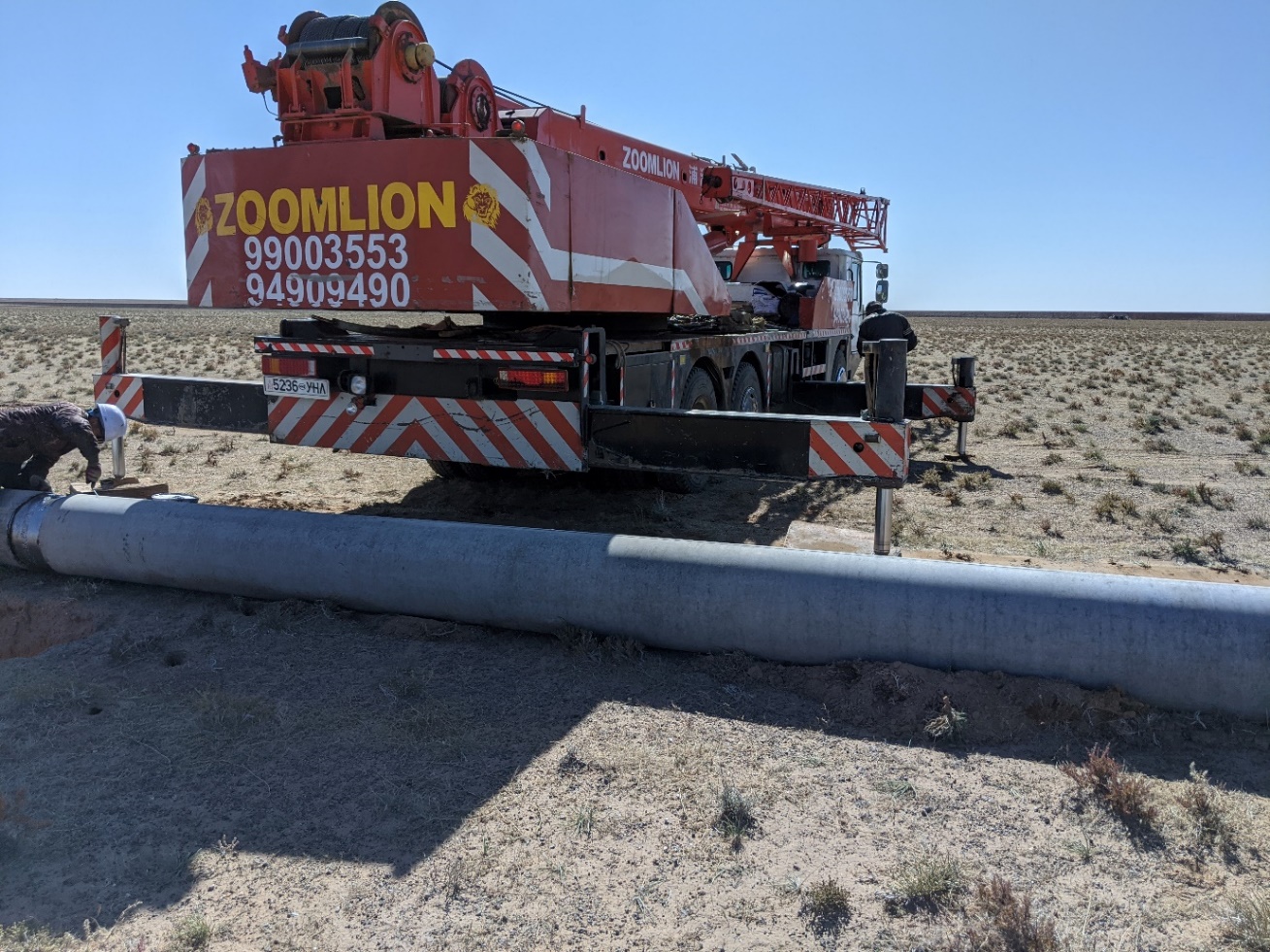 Зураг 8. Автокраныг ажлын талбайд байрлуулж ажлын горимд шилжүүлсэн байдал.Тулгуурыг өргөх битүү гогцоот оосрыг тулгуурын хүндийн төвөөс дээш бэхлэх Зураг 9-д үзүүлэв.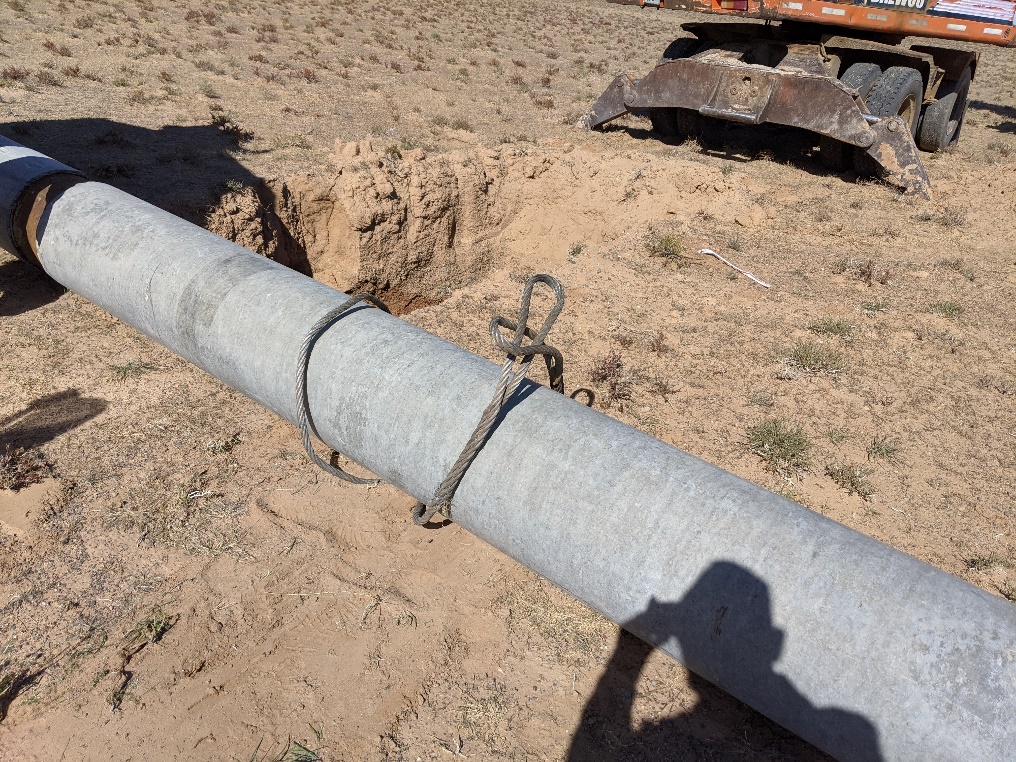 Зураг 9 Тулгуурт түүнийг өргөх оосрыг бэхлэсэн байдалТулгуурыг нүхэнд суулгахад чиглүүлэх оосрыг дороос татаж авах боломжтой гоор траверсийн үзүүрт битүү гогцоогоор бэхлэх. Зураг 10-д үзүүлэв.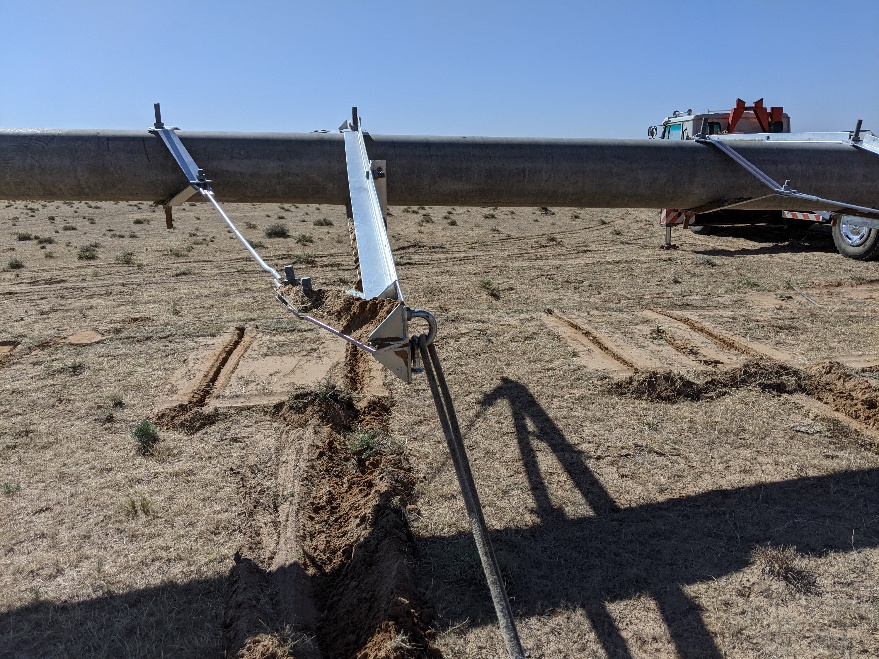 Зураг 10 Тулгуурт түүнийг чиглүүлж эргүүлэх оосрыг бэхлэсэн байдалАвтокранаар тулгуурыг өргөн оосорлогч дохиочны дохиогоор ухсан нүхэнд чиглүүлж суулгах Зураг 11-д үзүүлэв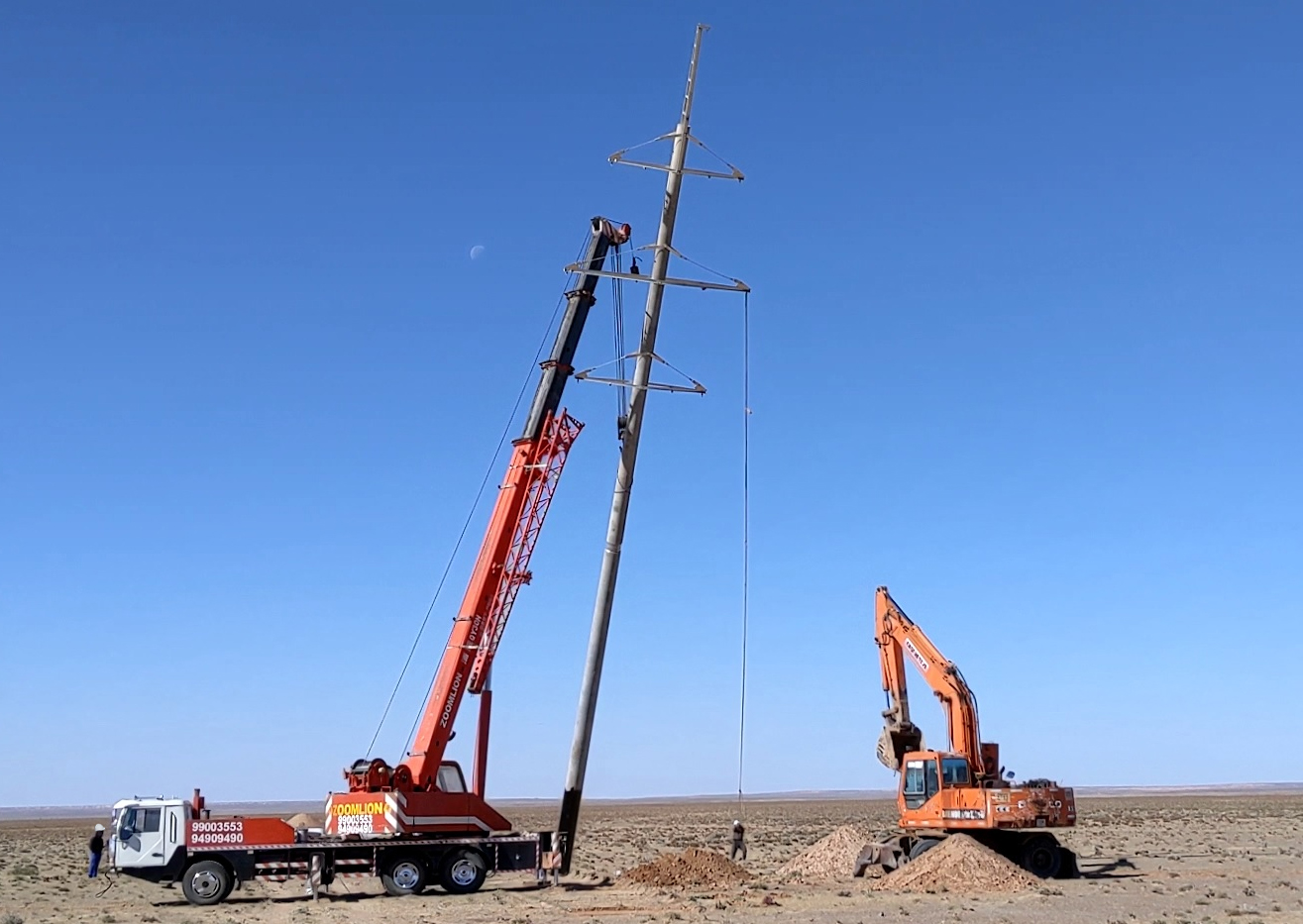 Зураг 11 Тулгуурыг автокранаар өргөж нүхэнд суулгаж байгаа байдал байгаа байдалЧиглүүлэгч оосор ашиглан тулгуурыг эргүүлж хөндлөвчийг шугамын трасстай перпендикуляр байхаар байрлуулахТулгуурыг тэгш суулгасан эсэх, трассын дагуу байрласан эсэхийг зориулалтын багажаар шалгахТулгуур суулгасан нүхийг үечлэн нягтруулж сайтар чигжиж суултыг тооцон овоолт үүсгэж булахТөгсгөлийн ажилТулгуур угсралт босголтонд шаардагдсан багаж хэрэгслүүдийг хураахАвтокран болон экскаваторыг ажлын талбайгаас чөлөөлөхУГСРАЛТЫН ҮЕИЙН ТЕХНИК, АЮУЛГҮЙ АЖИЛЛАГААНЫ ШААРДЛАГАУгсралтын ажлыг мэргэжлийн байгууллага гүйцэтгэх ба угсралтын ажлын технологи нь аюулгүй, найдвартай байдлыг хангах ёстой.Угсралтын ажлыг 18 нас хүрсэн, мэргэжлийн дадлага туршлагатай, эрүүл мэндийн хувьд эмнэлгийн үзлэгээр орж тэнцсэн, хөдөлмөрийн аюулгүй ажиллагааны дүрмийн шалгалт өгсөн, мэргэжлийн үнэмлэхтэй хүн аюулгүй ажиллагааны дүрэм болон техник ашиглалтын дүрмийн дагуу гүйцэтгэнэ.Угсралтын ажлыг эхлэхийн өмнө аюулгүй ажиллагааны зааварчилгаа өгч, гарын үсэг зуруулна.Угсралтын ажилд хэрэглэгдэх багаж, төхөөрөмжүүдийн иж бүрдлийг шалган, аюулгүй ажиллагааны норм дүрмийг баримтлана.Угсралтын ажил эхлэхийн өмнө ажилд саад болох эд зүйлсийг холдуулж хамгаалалтын тууз татаж ажлын талбайг бэлтгэнэ.Ажлын талбай, ажиллагсдыг хамгаалах шаардлагатай хэрэгслүүдээр хангагдсан байх ёстой. Үүнд: Хаалт хашилт, тусгаарлах болон хамгаалах хэрэгслүүд, аюулгүй байдлын нөхцлийг хангах техник хэрэгслүүд байна.Цахилгаан дамжуулах агаарын шугамтай ойр газарт ажил гүйцэтгэвэл бүсэд машин, механизм байрлуулах ба тэвш нь өргөгддөг тээврийн хэрэгслүүдийг хэрэглэх үед цахилгаан дамжуулах агаарын шугамын хүчдлийг заавал таслана.Ажлын талбайд харанхуй үед ажиллах шаардлага гарвал “Ажлын байрны гэрэлтүүлгийн норм хэмжих аргад тулгуурлах ерөнхий шаардлага” MNS 4996-2000 -ын дагуу шөнийн гэрэлтүүлэгтэй байна. Ажлын байрны гэрэлтүүлэг 30 лк-ээс багагүй, барилгын талбай 10 лк-ээс багагүй. Хашлага нь 42 В-оос ихгүй хүчдэлтэй дохиоллын цахилгаан лампаар гэрэлтүүлэгдсэн байна.Машин, механизмыг тухайн машиныг жолоодох эрхийн үнэмлэхгүй ажилчнаар жолоодуулахыг хориглоно.Ачаа өргөгч төхөөрөмжүүдийг байрлуулж, ажил гүйцэтгэхдээ “Өргөх зөөх механизмтай харьцах аюулгүй ажиллагааны дүрэм”-ийн шаардлагыг хангаж хийнэ.Гүйдэлтэй утастай ойр ажиллах үед түүний гүйдлийг салгах ба боломжгүй нөхцөлд хаалт, хашилтыг тавьж өгнө.Автокран ашиглан тулгуурыг өргөхдөө зориулалтын дэгээтэй оосор, хэрэгслийг ашиглах. Энэ нь ээлжит туршилтаар орж баталгаажсан байх шаардлагатай.Цаг агаарын тааламжгүй, хүчтэй салхитай, аянга дуу цахилгаантай бороотой үед ажил гүйцэтгэхийг хориглоно. МАТЕРИАЛ-ТЕХНИКИЙН ОРЦ6.1 Угсралтын машин, механизм ба хэрэгсэлХүснэгт 2.6.2 МатериалХүснэгт 3.6.3  Хамгаалах хэрэгсэлХүснэгт 4.6.4 Багаж хэрэгсэлХүснэгт 5.АШИГЛАСАН ТЕХНИКИЙН БАРИМТ БИЧГИЙН ЖАГСААЛТЭрчим хүчний барилга байгууламжийн нэг маягийн бүтээц эдлэхүүн ба хэсэглэлийн цуврал. 35-220кВ-ын цахилгаан дамжуулах агаарын шугамын нэг шонт завсарын тулгуурын хийц, хэсэглэл ЭХНД 2-21-01-2015 В2.405.1-175-1 цуврал 17.1 Типовая технологическая карта (ттк) сборка и монтаж опор при сооружении воздушных линий электропередачТулгуурын ангилалБетоны эзлэхүүн (м3)Гангийн жин (кг)Тулгуурын жин (кг)ЗТБ.35-04. 18а1.04432795ЗТБ.35-04. 18б1.04742851ЗТБ.35-04. Т18а1.04942845ЗТБ.35-04. Т18б1.05242901ЗТБ.35-04.211.155303290ЗТБ.35-04. Т211.155813341ЗТБ.35-04.22,51.235463498ЗТБ.35-04.Т22,51.235903542НэрТоо, ширхэгТайлбар1. Автокран /5тн/12. Автокран /30тн/13. Ачааны автомашин14. Үйлчилгээний машин15. Тусгай зориулалтын оосор16. Теоделит1НэрМаяг, стандартХэмжих нэгжТооТөмөр бетон тулгууршЗураг төсөлд тооцогдоно.Шугамын төмөр хийц /арматур/                                                                                 комЗураг төсөлд тооцогдоно.Чийг илжрэлээс хамгаалах будаг Зураг төсөлд тооцогдоноХамгаалах хэрэгсэлХэмжих нэгжТооАжлын хувцаском6Ажлын бээлийхос6Хамгаалалтын малгай /Дуулга малгай/хос6Хамгаалалтын нүдний шилш6Ажлын гуталхос6НэрХэмжих нэгжТооИвүүр, дэрш2Түлхүүр /М19, М22, М24, М27, М30, М32/ш1Дорцов /М19, М22, М24, М27, М30, М32/ш1Түргэн ишш4Алх /0,5 кг жинтэй/ш1Лантуу /5кг/ш1Хүрзш1Лоомш1Зөөврийн гэрэлш1Эмийн санком1Багсш1